Saint Bede’s Catholic Primary School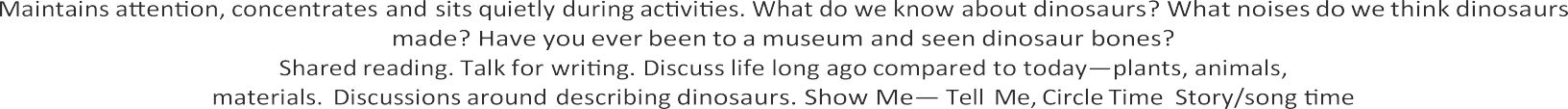 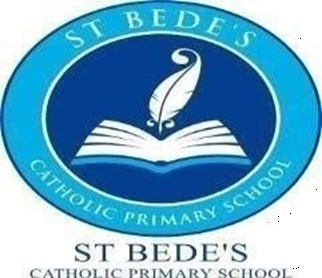 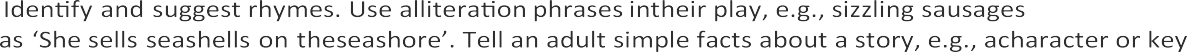 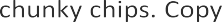 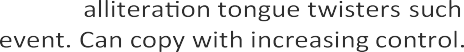 Class Plan—Nursery (Spring)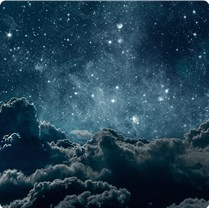 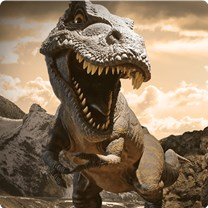 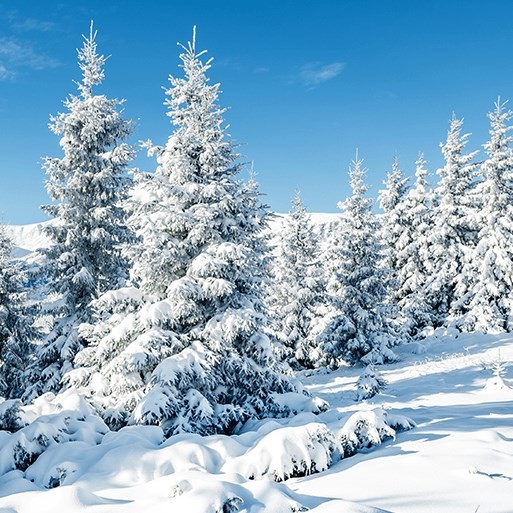 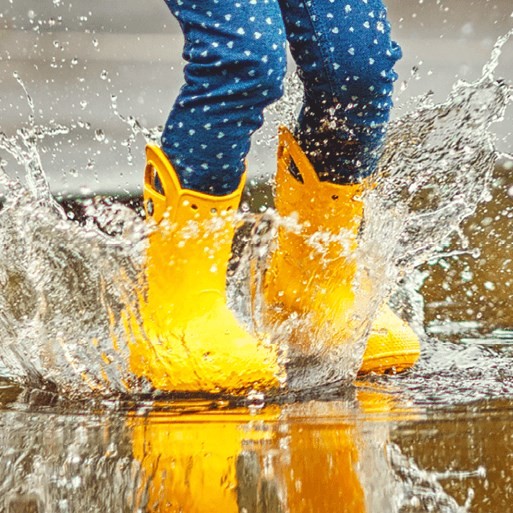 Saint Bede’s Catholic Primary SchoolClass Plan—Nursery (Spring)Starry Night Winter WonderlandDangerous Dinosaurs Puddles and RainbowsTermSpring 1Spring 2Suggested TextPeace At Last/ Whatever Next/ How to catch a Star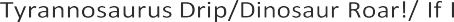 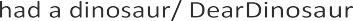 Intent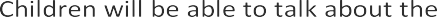 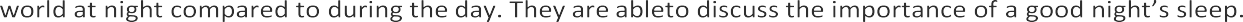 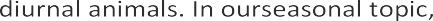 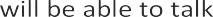 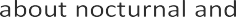 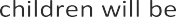 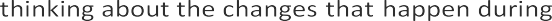 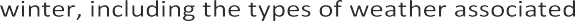 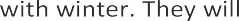 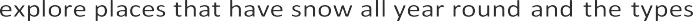 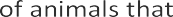 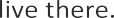 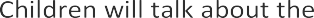 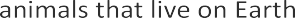 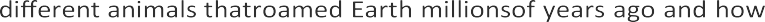 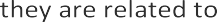 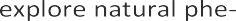 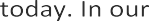 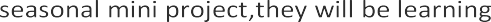 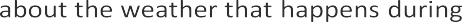 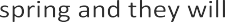 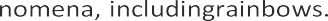 WOW starter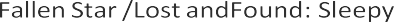 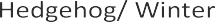 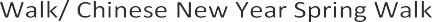 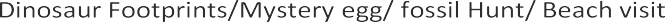 Innovate Challenge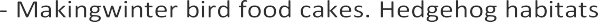 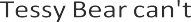 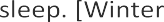 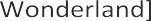 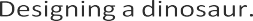 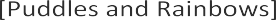 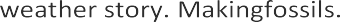 Memorable experience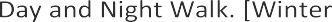 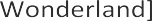 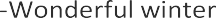 Museum visit.    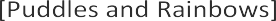 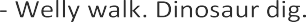 Key Values (collective worship)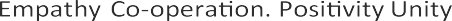 , Hope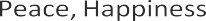 Communication and Language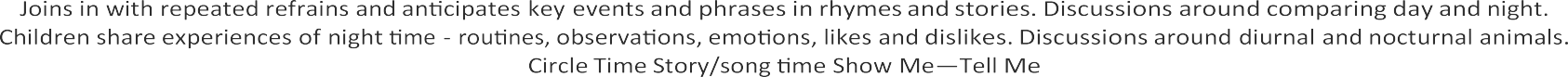 ,Religious Education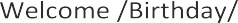 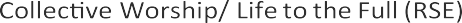 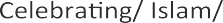 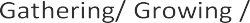 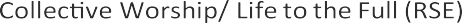 Personal, social and emotional devel- opment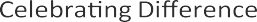 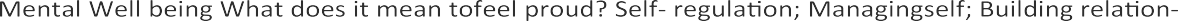 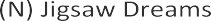 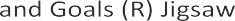 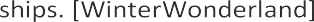 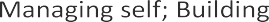 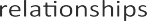    /  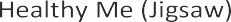 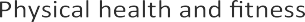 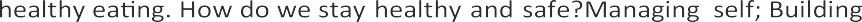 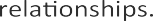 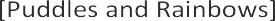 Physical Development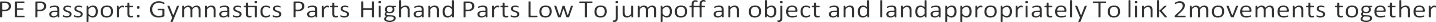 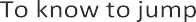 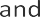 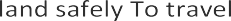 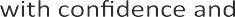 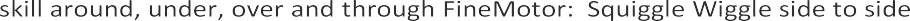 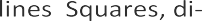 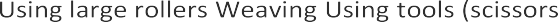 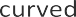 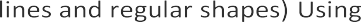 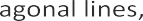 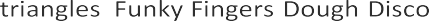 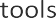 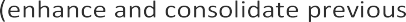 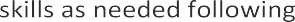 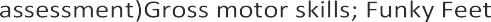 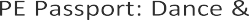 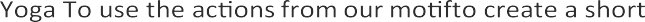 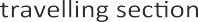 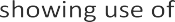 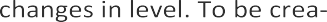 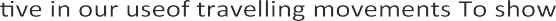 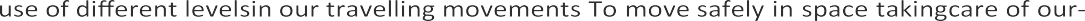 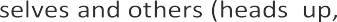 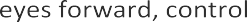 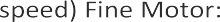 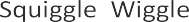 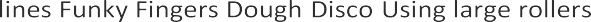 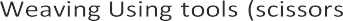 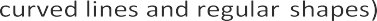 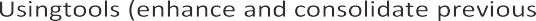 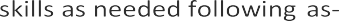     / 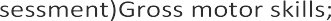 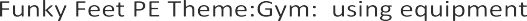 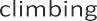 Literacy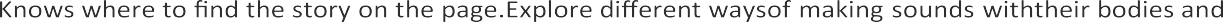 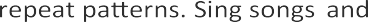 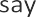 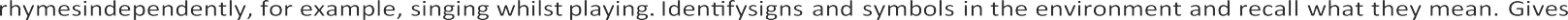 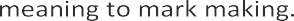 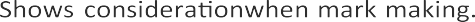 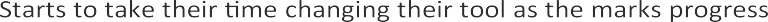 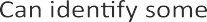 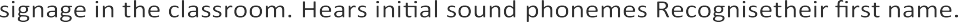 /Talk 4 writing Texts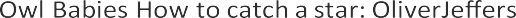 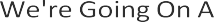 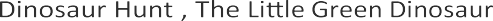 Phonics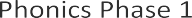 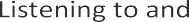 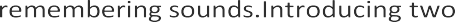 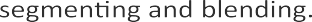 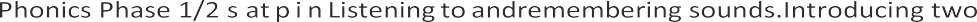 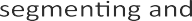 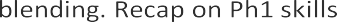 Maths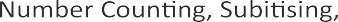 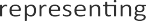 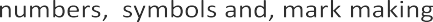 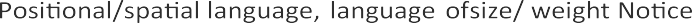 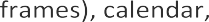 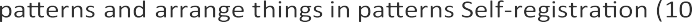 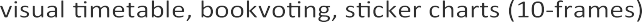 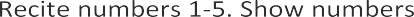 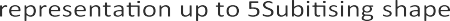 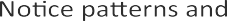 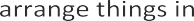 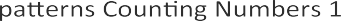 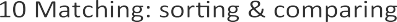 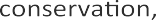 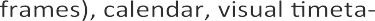 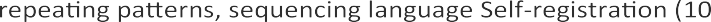 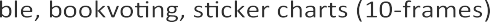 TermSpring 1Spring 2The World: People, Cultures & Com- munities (Past & Present: History)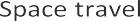 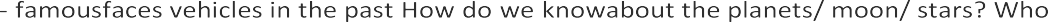 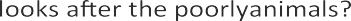 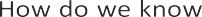 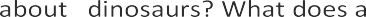 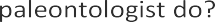 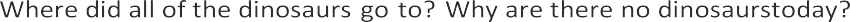 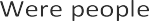 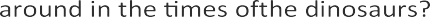 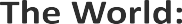 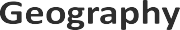 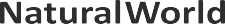 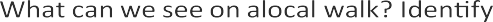 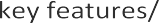 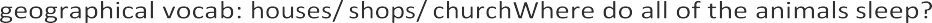 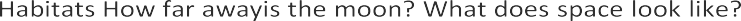 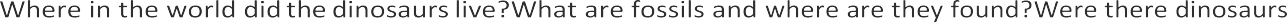 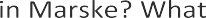 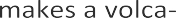 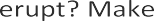 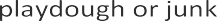 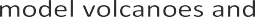 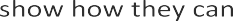 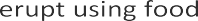 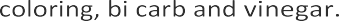 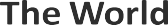 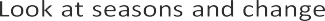 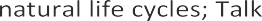 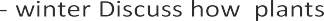 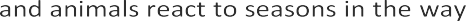 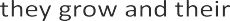 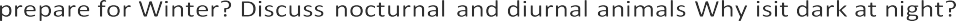 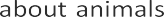 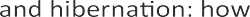 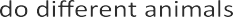 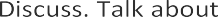 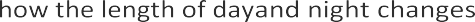 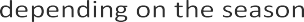 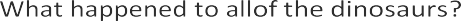 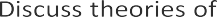 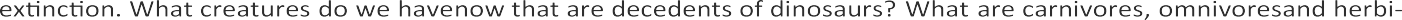 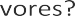 Expressive Arts & Design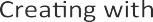 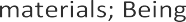 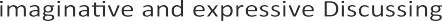 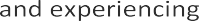 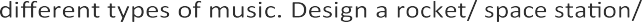 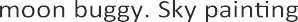 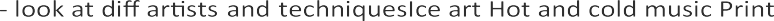 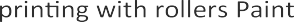 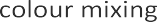 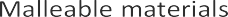 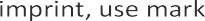 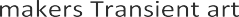 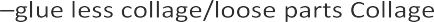 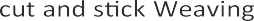 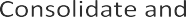 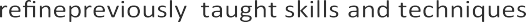 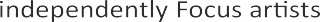 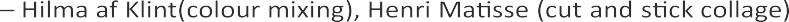 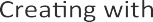 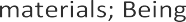 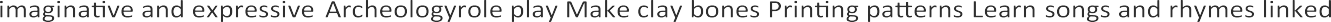 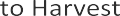 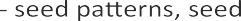 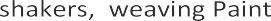 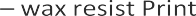 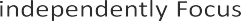 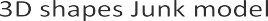 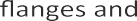 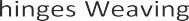 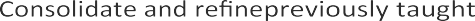 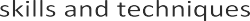 Music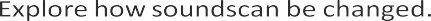 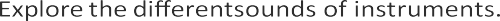 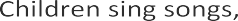 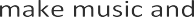 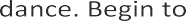 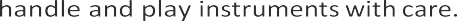 